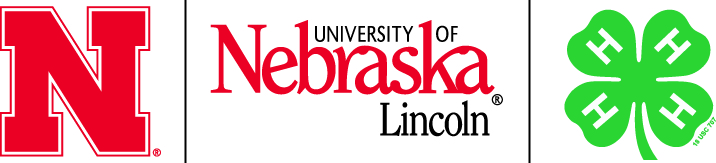 Sheridan County 4-H Memorial Scholarship Due April 15thScholarship eligibility is for high school seniors enrolled in the Sheridan County  4-H program and planning to enroll in any post-secondary education institution.  This is a $500 scholarship. The scholarship awards one graduating senior who has excelled in their involvement with the 4-H program. The basis for selection acknowledges the leadership role the youth have taken on within the Sheridan County 4-H Program.Note:  Form is available on https://extension.unl.edu/statewide/northernpanhandle/sheridan-county-4-h-member-resources-0/ as a Word Document. Form can be submitted by e-mail or mail.Conditions of acceptance:Seniors must plan to enroll in post-secondary education immediately following graduation from high school and submit a list of classes when they are enrolled.SHERIDAN COUNTY 4-H MEMORIAL SCHOLARSHIP APPLICATIONScholarship eligibility is for high school seniors enrolled in the Sheridan County 4-H Program.Name of 4-H member  Home addressCity							State			Zip  Phone (daytime)						(evening)What post-secondary educational institution do you plan to attend?What will be your major(s)?Please provide the following information.Date and describe your involvement in your 4-H experiences (contests, community service projects, Jr. Leaders, camps, Jump into Summer, clubs, other leadership roles, etc.)Describe your most outstanding 4-H accomplishment.What did you learn in 4-H that helped you overcome a challenging situation?What are your future goals and how do you plan to get there?How has 4-H contributed to your future goals and objectives?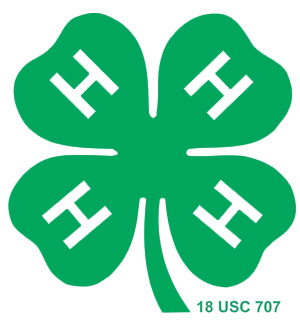 TWO WAYS TO SUBMIT APPLICATION-DUE April 15thE-MAIL:  click check box below and email to mmracek2@unl.eduI agree the information provided is true and accurate.ORMAIL:  print, sign below and mail to:  Attn Marie Nelson, Nebraska Extension in Sheridan County,PO Box 329, Rushville, NE 69360I agree the information provided is true and accurate.Date(Signature of applicant)	